                                                   JOB PROFILE                     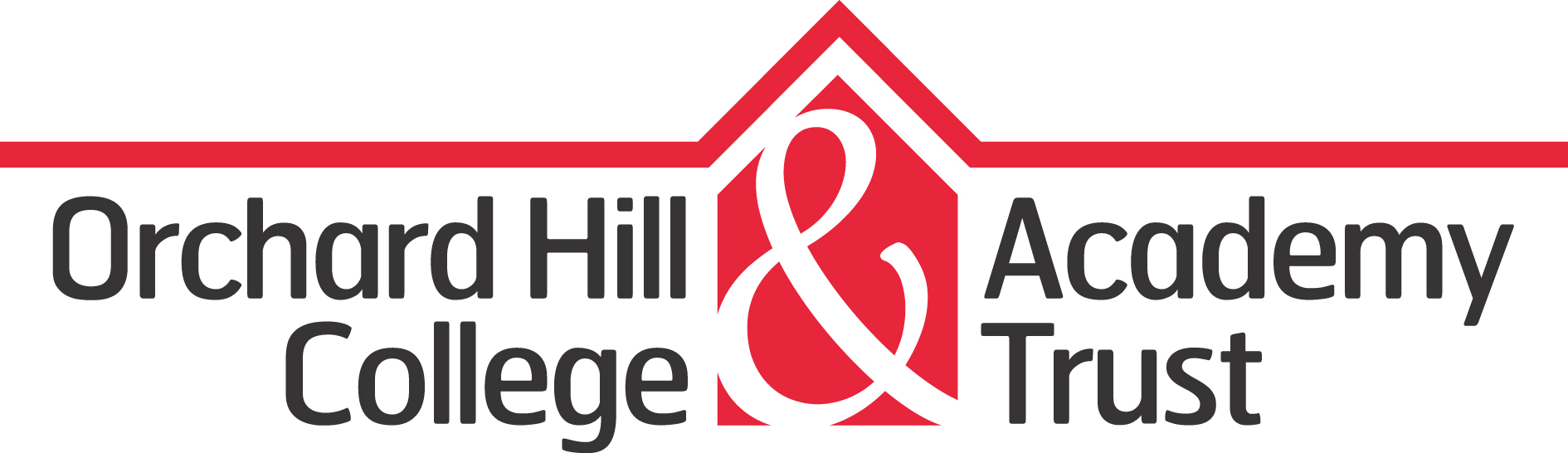                                                    JOB PROFILE                                                                        JOB PROFILE                                                                        JOB PROFILE                                                                        JOB PROFILE                     Department: TherapyTherapyTherapyTherapyJob title: Specialist Occupational Therapist	Specialist Occupational Therapist	Specialist Occupational Therapist	Specialist Occupational Therapist	Reports to: Clinical Lead Therapist (Speech and Language Therapist)Clinical Lead Therapist (Speech and Language Therapist)Clinical Lead Therapist (Speech and Language Therapist)Clinical Lead Therapist (Speech and Language Therapist)Responsible for:Occupational Therapy Occupational Therapy Occupational Therapy Occupational Therapy Level/Grade: Hours of work:  22.5 hours per week – term time onlySalary Scale:   Scale Point 27-50FTE £27,146 - £37,903Salary Scale:   Scale Point 27-50FTE £27,146 - £37,903Salary Scale:   Scale Point 27-50FTE £27,146 - £37,903Job Purpose: To deliver Occupational Therapy across the waking day curriculum using the wave provision of universal, targeted and specialist levels within a multi-disciplinary blended approach to improve outcomes for pupils. Job Purpose: To deliver Occupational Therapy across the waking day curriculum using the wave provision of universal, targeted and specialist levels within a multi-disciplinary blended approach to improve outcomes for pupils. Job Purpose: To deliver Occupational Therapy across the waking day curriculum using the wave provision of universal, targeted and specialist levels within a multi-disciplinary blended approach to improve outcomes for pupils. Job Purpose: To deliver Occupational Therapy across the waking day curriculum using the wave provision of universal, targeted and specialist levels within a multi-disciplinary blended approach to improve outcomes for pupils. Job Purpose: To deliver Occupational Therapy across the waking day curriculum using the wave provision of universal, targeted and specialist levels within a multi-disciplinary blended approach to improve outcomes for pupils. Job DescriptionJob DescriptionJob DescriptionJob DescriptionJob DescriptionKey Accountabilities:To be responsible for the Occupational Therapy provision across the waking day curriculum. To be accountable as a member of a multi-disciplinary team for pupil outcomes. To be responsible for maintaining and improving school standards To ensure that pupils have the fullest possible access to the whole curriculum  To aim to ensure pupils achieve their full potential To further the holistic development of the pupil including functional life and social skills Key Accountabilities:To be responsible for the Occupational Therapy provision across the waking day curriculum. To be accountable as a member of a multi-disciplinary team for pupil outcomes. To be responsible for maintaining and improving school standards To ensure that pupils have the fullest possible access to the whole curriculum  To aim to ensure pupils achieve their full potential To further the holistic development of the pupil including functional life and social skills Key Accountabilities:To be responsible for the Occupational Therapy provision across the waking day curriculum. To be accountable as a member of a multi-disciplinary team for pupil outcomes. To be responsible for maintaining and improving school standards To ensure that pupils have the fullest possible access to the whole curriculum  To aim to ensure pupils achieve their full potential To further the holistic development of the pupil including functional life and social skills Key Accountabilities:To be responsible for the Occupational Therapy provision across the waking day curriculum. To be accountable as a member of a multi-disciplinary team for pupil outcomes. To be responsible for maintaining and improving school standards To ensure that pupils have the fullest possible access to the whole curriculum  To aim to ensure pupils achieve their full potential To further the holistic development of the pupil including functional life and social skills Key Accountabilities:To be responsible for the Occupational Therapy provision across the waking day curriculum. To be accountable as a member of a multi-disciplinary team for pupil outcomes. To be responsible for maintaining and improving school standards To ensure that pupils have the fullest possible access to the whole curriculum  To aim to ensure pupils achieve their full potential To further the holistic development of the pupil including functional life and social skills Main Duties and ActivitiesTo operate under the direction of the Head of Education to carry out professional duties in accordance with requirements of the Trust and to be responsible for:Pupil related:To manage and prioritise a complex and specialist caseload, accessing supervision within an individual performance review framework, and to map the therapy provision for clinical, social and learning needs for pupils and students. To provide 1:1, paired and group interventions both in and outside of the classroom setting, in order to meet provision outlined on pupil’s Education, Health and Care PlansTo support the pupils with specific areas of difficulty including fine, gross motor and sensory needs, and have specific knowledge and experience in developing interventions to target social and psychological needs To Implement strategies to manage pupils’ emotional regulation, to increase engagement in learning and develop pupils’ self-esteem To work collaboratively with colleagues using the wave model of universal, targeted and specialist levels To contribute to the development and implementation of treatment for pupils using the wave provision model, differentiating the work according to individual pupils’ changing needs.To demonstrate a high level of clinical effectiveness by use of evidence based practice and outcome measures and participate in the development of guidelines informed by evidence for clinical specialism.To demonstrate knowledge and experience of Sensory Integration difficulties in school aged children.To use clinical reasoning skills to analyse and interpret complex assessment findings from both standardised and non-standardised assessments in order to establish an accurate diagnosis and prognosis and to formulate appropriate therapy goals and making onward referrals to external agencies as appropriate.To contribute to the assessment of pupils on admission using formal assessment and clinical observation, interpreting, evaluating and explaining the relevance of assessment outcomes in order to establish the nature of the pupils’ difficulties in relation to their performance.To maintain contemporaneous and accurate case notes in line with professional standards and school policy. Due to the sensitive information, distribution of information must be carefully managed.To provide and monitor therapy programmes delivered by other members of school staff.To work on challenging behaviour resulting from poor social understanding or sensory difficulties by supporting the pupil in understanding why problems / difficulties have occurred, to liaise with staff and to support pupils through process of repairing communication breakdown in line with school policy.To attend and contribute to pupil’s annual reviews where requested and appropriate, providing reports for annual and interim reviews reflecting highly specialist knowledge.To provide end of term reports for parents, and other reports as required. Department and school related:To support dissemination of specialist knowledge to the wider staff group and parents through training, case conferences, seminars and informal meetings.To work collaboratively within the school environment with other therapists, education, pupil support and safeguarding staff and other professionals who are involved with the pupils.To contribute to the clinical discussion and the management of individual pupils within the therapy, pupil support and teaching teams across the waking day curriculum and within the wave model of blended provision.To communicate clinical observations and assessment of complex social, emotional and mental health needs to parents, carers and relevant professionals.To attend and contribute to staff meetings.Support in the development and coordination of a new sensory room within the schoolTo attend Parent Afternoons, Open Days and other events as requested by the Head Teacher.To advise parents and carers with the management of students’ emotional regulation and sensory needs at homeTo contribute to the development of the therapy objectives and projects across the Trust to further promote effective practice within an educational setting, including clinical audit, as directed by Therapy Lead. To liaise with and work collaboratively with colleagues in other Trust schools, meeting together at least once a term. To assume delegated tasks as requested by the Head Teacher including participating in working groups, policy development groups etc. across the Trust.To contribute to the whole school development by providing input into curriculum planning and initiatives for change as directed by the Senior Leadership Team.  To undertake any other duties that may be required which are consistent with the grade and responsibility of the post  ICT skills are required for aspects of therapy and training. This includes modification of materials and production of individualised therapy materials and training packages and presentations for staff and parents.Main Duties and ActivitiesTo operate under the direction of the Head of Education to carry out professional duties in accordance with requirements of the Trust and to be responsible for:Pupil related:To manage and prioritise a complex and specialist caseload, accessing supervision within an individual performance review framework, and to map the therapy provision for clinical, social and learning needs for pupils and students. To provide 1:1, paired and group interventions both in and outside of the classroom setting, in order to meet provision outlined on pupil’s Education, Health and Care PlansTo support the pupils with specific areas of difficulty including fine, gross motor and sensory needs, and have specific knowledge and experience in developing interventions to target social and psychological needs To Implement strategies to manage pupils’ emotional regulation, to increase engagement in learning and develop pupils’ self-esteem To work collaboratively with colleagues using the wave model of universal, targeted and specialist levels To contribute to the development and implementation of treatment for pupils using the wave provision model, differentiating the work according to individual pupils’ changing needs.To demonstrate a high level of clinical effectiveness by use of evidence based practice and outcome measures and participate in the development of guidelines informed by evidence for clinical specialism.To demonstrate knowledge and experience of Sensory Integration difficulties in school aged children.To use clinical reasoning skills to analyse and interpret complex assessment findings from both standardised and non-standardised assessments in order to establish an accurate diagnosis and prognosis and to formulate appropriate therapy goals and making onward referrals to external agencies as appropriate.To contribute to the assessment of pupils on admission using formal assessment and clinical observation, interpreting, evaluating and explaining the relevance of assessment outcomes in order to establish the nature of the pupils’ difficulties in relation to their performance.To maintain contemporaneous and accurate case notes in line with professional standards and school policy. Due to the sensitive information, distribution of information must be carefully managed.To provide and monitor therapy programmes delivered by other members of school staff.To work on challenging behaviour resulting from poor social understanding or sensory difficulties by supporting the pupil in understanding why problems / difficulties have occurred, to liaise with staff and to support pupils through process of repairing communication breakdown in line with school policy.To attend and contribute to pupil’s annual reviews where requested and appropriate, providing reports for annual and interim reviews reflecting highly specialist knowledge.To provide end of term reports for parents, and other reports as required. Department and school related:To support dissemination of specialist knowledge to the wider staff group and parents through training, case conferences, seminars and informal meetings.To work collaboratively within the school environment with other therapists, education, pupil support and safeguarding staff and other professionals who are involved with the pupils.To contribute to the clinical discussion and the management of individual pupils within the therapy, pupil support and teaching teams across the waking day curriculum and within the wave model of blended provision.To communicate clinical observations and assessment of complex social, emotional and mental health needs to parents, carers and relevant professionals.To attend and contribute to staff meetings.Support in the development and coordination of a new sensory room within the schoolTo attend Parent Afternoons, Open Days and other events as requested by the Head Teacher.To advise parents and carers with the management of students’ emotional regulation and sensory needs at homeTo contribute to the development of the therapy objectives and projects across the Trust to further promote effective practice within an educational setting, including clinical audit, as directed by Therapy Lead. To liaise with and work collaboratively with colleagues in other Trust schools, meeting together at least once a term. To assume delegated tasks as requested by the Head Teacher including participating in working groups, policy development groups etc. across the Trust.To contribute to the whole school development by providing input into curriculum planning and initiatives for change as directed by the Senior Leadership Team.  To undertake any other duties that may be required which are consistent with the grade and responsibility of the post  ICT skills are required for aspects of therapy and training. This includes modification of materials and production of individualised therapy materials and training packages and presentations for staff and parents.Main Duties and ActivitiesTo operate under the direction of the Head of Education to carry out professional duties in accordance with requirements of the Trust and to be responsible for:Pupil related:To manage and prioritise a complex and specialist caseload, accessing supervision within an individual performance review framework, and to map the therapy provision for clinical, social and learning needs for pupils and students. To provide 1:1, paired and group interventions both in and outside of the classroom setting, in order to meet provision outlined on pupil’s Education, Health and Care PlansTo support the pupils with specific areas of difficulty including fine, gross motor and sensory needs, and have specific knowledge and experience in developing interventions to target social and psychological needs To Implement strategies to manage pupils’ emotional regulation, to increase engagement in learning and develop pupils’ self-esteem To work collaboratively with colleagues using the wave model of universal, targeted and specialist levels To contribute to the development and implementation of treatment for pupils using the wave provision model, differentiating the work according to individual pupils’ changing needs.To demonstrate a high level of clinical effectiveness by use of evidence based practice and outcome measures and participate in the development of guidelines informed by evidence for clinical specialism.To demonstrate knowledge and experience of Sensory Integration difficulties in school aged children.To use clinical reasoning skills to analyse and interpret complex assessment findings from both standardised and non-standardised assessments in order to establish an accurate diagnosis and prognosis and to formulate appropriate therapy goals and making onward referrals to external agencies as appropriate.To contribute to the assessment of pupils on admission using formal assessment and clinical observation, interpreting, evaluating and explaining the relevance of assessment outcomes in order to establish the nature of the pupils’ difficulties in relation to their performance.To maintain contemporaneous and accurate case notes in line with professional standards and school policy. Due to the sensitive information, distribution of information must be carefully managed.To provide and monitor therapy programmes delivered by other members of school staff.To work on challenging behaviour resulting from poor social understanding or sensory difficulties by supporting the pupil in understanding why problems / difficulties have occurred, to liaise with staff and to support pupils through process of repairing communication breakdown in line with school policy.To attend and contribute to pupil’s annual reviews where requested and appropriate, providing reports for annual and interim reviews reflecting highly specialist knowledge.To provide end of term reports for parents, and other reports as required. Department and school related:To support dissemination of specialist knowledge to the wider staff group and parents through training, case conferences, seminars and informal meetings.To work collaboratively within the school environment with other therapists, education, pupil support and safeguarding staff and other professionals who are involved with the pupils.To contribute to the clinical discussion and the management of individual pupils within the therapy, pupil support and teaching teams across the waking day curriculum and within the wave model of blended provision.To communicate clinical observations and assessment of complex social, emotional and mental health needs to parents, carers and relevant professionals.To attend and contribute to staff meetings.Support in the development and coordination of a new sensory room within the schoolTo attend Parent Afternoons, Open Days and other events as requested by the Head Teacher.To advise parents and carers with the management of students’ emotional regulation and sensory needs at homeTo contribute to the development of the therapy objectives and projects across the Trust to further promote effective practice within an educational setting, including clinical audit, as directed by Therapy Lead. To liaise with and work collaboratively with colleagues in other Trust schools, meeting together at least once a term. To assume delegated tasks as requested by the Head Teacher including participating in working groups, policy development groups etc. across the Trust.To contribute to the whole school development by providing input into curriculum planning and initiatives for change as directed by the Senior Leadership Team.  To undertake any other duties that may be required which are consistent with the grade and responsibility of the post  ICT skills are required for aspects of therapy and training. This includes modification of materials and production of individualised therapy materials and training packages and presentations for staff and parents.Main Duties and ActivitiesTo operate under the direction of the Head of Education to carry out professional duties in accordance with requirements of the Trust and to be responsible for:Pupil related:To manage and prioritise a complex and specialist caseload, accessing supervision within an individual performance review framework, and to map the therapy provision for clinical, social and learning needs for pupils and students. To provide 1:1, paired and group interventions both in and outside of the classroom setting, in order to meet provision outlined on pupil’s Education, Health and Care PlansTo support the pupils with specific areas of difficulty including fine, gross motor and sensory needs, and have specific knowledge and experience in developing interventions to target social and psychological needs To Implement strategies to manage pupils’ emotional regulation, to increase engagement in learning and develop pupils’ self-esteem To work collaboratively with colleagues using the wave model of universal, targeted and specialist levels To contribute to the development and implementation of treatment for pupils using the wave provision model, differentiating the work according to individual pupils’ changing needs.To demonstrate a high level of clinical effectiveness by use of evidence based practice and outcome measures and participate in the development of guidelines informed by evidence for clinical specialism.To demonstrate knowledge and experience of Sensory Integration difficulties in school aged children.To use clinical reasoning skills to analyse and interpret complex assessment findings from both standardised and non-standardised assessments in order to establish an accurate diagnosis and prognosis and to formulate appropriate therapy goals and making onward referrals to external agencies as appropriate.To contribute to the assessment of pupils on admission using formal assessment and clinical observation, interpreting, evaluating and explaining the relevance of assessment outcomes in order to establish the nature of the pupils’ difficulties in relation to their performance.To maintain contemporaneous and accurate case notes in line with professional standards and school policy. Due to the sensitive information, distribution of information must be carefully managed.To provide and monitor therapy programmes delivered by other members of school staff.To work on challenging behaviour resulting from poor social understanding or sensory difficulties by supporting the pupil in understanding why problems / difficulties have occurred, to liaise with staff and to support pupils through process of repairing communication breakdown in line with school policy.To attend and contribute to pupil’s annual reviews where requested and appropriate, providing reports for annual and interim reviews reflecting highly specialist knowledge.To provide end of term reports for parents, and other reports as required. Department and school related:To support dissemination of specialist knowledge to the wider staff group and parents through training, case conferences, seminars and informal meetings.To work collaboratively within the school environment with other therapists, education, pupil support and safeguarding staff and other professionals who are involved with the pupils.To contribute to the clinical discussion and the management of individual pupils within the therapy, pupil support and teaching teams across the waking day curriculum and within the wave model of blended provision.To communicate clinical observations and assessment of complex social, emotional and mental health needs to parents, carers and relevant professionals.To attend and contribute to staff meetings.Support in the development and coordination of a new sensory room within the schoolTo attend Parent Afternoons, Open Days and other events as requested by the Head Teacher.To advise parents and carers with the management of students’ emotional regulation and sensory needs at homeTo contribute to the development of the therapy objectives and projects across the Trust to further promote effective practice within an educational setting, including clinical audit, as directed by Therapy Lead. To liaise with and work collaboratively with colleagues in other Trust schools, meeting together at least once a term. To assume delegated tasks as requested by the Head Teacher including participating in working groups, policy development groups etc. across the Trust.To contribute to the whole school development by providing input into curriculum planning and initiatives for change as directed by the Senior Leadership Team.  To undertake any other duties that may be required which are consistent with the grade and responsibility of the post  ICT skills are required for aspects of therapy and training. This includes modification of materials and production of individualised therapy materials and training packages and presentations for staff and parents.Main Duties and ActivitiesTo operate under the direction of the Head of Education to carry out professional duties in accordance with requirements of the Trust and to be responsible for:Pupil related:To manage and prioritise a complex and specialist caseload, accessing supervision within an individual performance review framework, and to map the therapy provision for clinical, social and learning needs for pupils and students. To provide 1:1, paired and group interventions both in and outside of the classroom setting, in order to meet provision outlined on pupil’s Education, Health and Care PlansTo support the pupils with specific areas of difficulty including fine, gross motor and sensory needs, and have specific knowledge and experience in developing interventions to target social and psychological needs To Implement strategies to manage pupils’ emotional regulation, to increase engagement in learning and develop pupils’ self-esteem To work collaboratively with colleagues using the wave model of universal, targeted and specialist levels To contribute to the development and implementation of treatment for pupils using the wave provision model, differentiating the work according to individual pupils’ changing needs.To demonstrate a high level of clinical effectiveness by use of evidence based practice and outcome measures and participate in the development of guidelines informed by evidence for clinical specialism.To demonstrate knowledge and experience of Sensory Integration difficulties in school aged children.To use clinical reasoning skills to analyse and interpret complex assessment findings from both standardised and non-standardised assessments in order to establish an accurate diagnosis and prognosis and to formulate appropriate therapy goals and making onward referrals to external agencies as appropriate.To contribute to the assessment of pupils on admission using formal assessment and clinical observation, interpreting, evaluating and explaining the relevance of assessment outcomes in order to establish the nature of the pupils’ difficulties in relation to their performance.To maintain contemporaneous and accurate case notes in line with professional standards and school policy. Due to the sensitive information, distribution of information must be carefully managed.To provide and monitor therapy programmes delivered by other members of school staff.To work on challenging behaviour resulting from poor social understanding or sensory difficulties by supporting the pupil in understanding why problems / difficulties have occurred, to liaise with staff and to support pupils through process of repairing communication breakdown in line with school policy.To attend and contribute to pupil’s annual reviews where requested and appropriate, providing reports for annual and interim reviews reflecting highly specialist knowledge.To provide end of term reports for parents, and other reports as required. Department and school related:To support dissemination of specialist knowledge to the wider staff group and parents through training, case conferences, seminars and informal meetings.To work collaboratively within the school environment with other therapists, education, pupil support and safeguarding staff and other professionals who are involved with the pupils.To contribute to the clinical discussion and the management of individual pupils within the therapy, pupil support and teaching teams across the waking day curriculum and within the wave model of blended provision.To communicate clinical observations and assessment of complex social, emotional and mental health needs to parents, carers and relevant professionals.To attend and contribute to staff meetings.Support in the development and coordination of a new sensory room within the schoolTo attend Parent Afternoons, Open Days and other events as requested by the Head Teacher.To advise parents and carers with the management of students’ emotional regulation and sensory needs at homeTo contribute to the development of the therapy objectives and projects across the Trust to further promote effective practice within an educational setting, including clinical audit, as directed by Therapy Lead. To liaise with and work collaboratively with colleagues in other Trust schools, meeting together at least once a term. To assume delegated tasks as requested by the Head Teacher including participating in working groups, policy development groups etc. across the Trust.To contribute to the whole school development by providing input into curriculum planning and initiatives for change as directed by the Senior Leadership Team.  To undertake any other duties that may be required which are consistent with the grade and responsibility of the post  ICT skills are required for aspects of therapy and training. This includes modification of materials and production of individualised therapy materials and training packages and presentations for staff and parents.Person SpecificationPerson SpecificationPerson SpecificationPerson SpecificationPerson SpecificationCriteria                                       Key - Essential = E, Desirable = D, Assessed by Interview – I, Assessed by Application Form = ACriteria                                       Key - Essential = E, Desirable = D, Assessed by Interview – I, Assessed by Application Form = ACriteria                                       Key - Essential = E, Desirable = D, Assessed by Interview – I, Assessed by Application Form = ACriteria                                       Key - Essential = E, Desirable = D, Assessed by Interview – I, Assessed by Application Form = ACriteria                                       Key - Essential = E, Desirable = D, Assessed by Interview – I, Assessed by Application Form = AQualifications and TrainingQualifications and TrainingQualifications and TrainingQualifications and TrainingQualifications and TrainingDegree in Occupational Therapy or equivalent with licence to practiceDegree in Occupational Therapy or equivalent with licence to practiceDegree in Occupational Therapy or equivalent with licence to practiceEAMember of the College of Occupational Therapists,Member of the College of Occupational Therapists,Member of the College of Occupational Therapists,EAMember of the Health Care Professions Council (HCPC)Member of the Health Care Professions Council (HCPC)Member of the Health Care Professions Council (HCPC)EAPost-graduate qualification and experience in Sensory Integration, Levels 1 & 2Post-graduate qualification and experience in Sensory Integration, Levels 1 & 2Post-graduate qualification and experience in Sensory Integration, Levels 1 & 2DACompletion of “Is it Sensory or Behaviour?” course  (Murray, Slutsky & Paris)Training in paediatric Mental HealthCompletion of “Is it Sensory or Behaviour?” course  (Murray, Slutsky & Paris)Training in paediatric Mental HealthCompletion of “Is it Sensory or Behaviour?” course  (Murray, Slutsky & Paris)Training in paediatric Mental HealthDDAAKnowledge and ExperienceKnowledge and ExperienceKnowledge and ExperienceAt least three years post registration experience with least two years in a Paediatric Therapy disciplineAt least three years post registration experience with least two years in a Paediatric Therapy disciplineAt least three years post registration experience with least two years in a Paediatric Therapy disciplineEAClinical experience including individual and group workClinical experience including individual and group workClinical experience including individual and group workEAExperience of working as part of a multi-disciplinary teamExperience of working as part of a multi-disciplinary teamExperience of working as part of a multi-disciplinary teamAAExperience of working within an educational environment Experience of working within an educational environment Experience of working within an educational environment DAExperience of working with school aged children with complex learning difficultiesExperience of working with school aged children with complex learning difficultiesExperience of working with school aged children with complex learning difficultiesDAExperience of working with ASD/SLCN pupils with challenging behaviourExperience of working with ASD/SLCN pupils with challenging behaviourExperience of working with ASD/SLCN pupils with challenging behaviourDAUnderstanding of the role of therapeutic intervention within a special schoolUnderstanding of the role of therapeutic intervention within a special schoolUnderstanding of the role of therapeutic intervention within a special schoolEIExperience of supervising/teaching staff/students/volunteersExperience of supervising/teaching staff/students/volunteersExperience of supervising/teaching staff/students/volunteersDA/IKnowledge of the National Curriculum across all Key StagesKnowledge of the National Curriculum across all Key StagesKnowledge of the National Curriculum across all Key StagesDIKnowledge and understanding of a contextual, ‘blended’ Waking Day CurriculumKnowledge and understanding of a contextual, ‘blended’ Waking Day CurriculumKnowledge and understanding of a contextual, ‘blended’ Waking Day CurriculumDIKnowledge and understanding of a Needs-Led CurriculumKnowledge and understanding of a Needs-Led CurriculumKnowledge and understanding of a Needs-Led CurriculumDIUnderstanding the roles of other professionals relevant to the client groupUnderstanding the roles of other professionals relevant to the client groupUnderstanding the roles of other professionals relevant to the client groupDIKnowledge of national policies and procedures relevant to client groupKnowledge of national policies and procedures relevant to client groupKnowledge of national policies and procedures relevant to client groupDISkills and AbilitiesSkills and AbilitiesSkills and AbilitiesUnderstanding of wide range of physical, perceptual and sensory difficulties associated with ASD, SLCN and associated behavioursUnderstanding of wide range of physical, perceptual and sensory difficulties associated with ASD, SLCN and associated behavioursUnderstanding of wide range of physical, perceptual and sensory difficulties associated with ASD, SLCN and associated behavioursEIKnowledge of a range of standardised and functional assessment tools relevant to client group Knowledge of a range of standardised and functional assessment tools relevant to client group Knowledge of a range of standardised and functional assessment tools relevant to client group EIKnowledge of a range of therapeutic interventions relevant to the client groupKnowledge of a range of therapeutic interventions relevant to the client groupKnowledge of a range of therapeutic interventions relevant to the client groupDISound knowledge of the standards of record keeping Sound knowledge of the standards of record keeping Sound knowledge of the standards of record keeping EIKnowledge of the principles of clinical governance/audit and ability to operate within themKnowledge of the principles of clinical governance/audit and ability to operate within themKnowledge of the principles of clinical governance/audit and ability to operate within themEICan demonstrate highly developed auditory and perceptual skills for the assessment, diagnosis and treatment of pupil clients.Can demonstrate highly developed auditory and perceptual skills for the assessment, diagnosis and treatment of pupil clients.Can demonstrate highly developed auditory and perceptual skills for the assessment, diagnosis and treatment of pupil clients.EIAn understanding of the management of conflict across a range of challenging situations.An understanding of the management of conflict across a range of challenging situations.An understanding of the management of conflict across a range of challenging situations.EIPersonal AttributesPersonal AttributesPersonal AttributesMaturity and confidence Maturity and confidence Maturity and confidence EIGenuine commitment to multi-disciplinary ‘blended’ provision and collaboration with all members of the Education teamGenuine commitment to multi-disciplinary ‘blended’ provision and collaboration with all members of the Education teamGenuine commitment to multi-disciplinary ‘blended’ provision and collaboration with all members of the Education teamEIGenuine commitment to the ethos and work of the OHCAT TrustGenuine commitment to the ethos and work of the OHCAT TrustGenuine commitment to the ethos and work of the OHCAT TrustEIDate produced:  November 2020Date produced:  November 2020Date produced:  November 2020Date produced:  November 2020Date produced:  November 2020